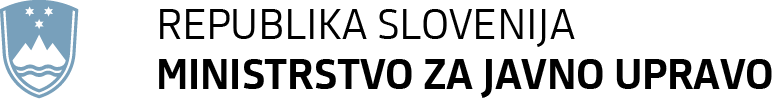 Tržaška cesta 21, 1000 Ljubljana	T: 01 478 83 30	F: 01 478 83 31	E: gp.mju@gov.si	www.mju.gov.si Številka:	1100-7/2020/1Datum:		6. 2. 2020Na podlagi prvega odstavka 25. člena Zakona o delovnih razmerjih (Uradni list RS, št. 21/13, 78/13 – popr., 47/15 – ZZSDT, 33/16 – PZ-F, 52/16, 15/17 – odl. US in 22/19 – ZPosS) in 7. odstavka 57. člena Zakona o javnih uslužbencih (Uradni list RS, št. 63/07 – uradno prečiščeno besedilo, 65/08, 69/08 – ZTFI-A, 69/08 – ZZavar-E in 40/12 – ZUJF)Ministrstvo za javno upravo, Tržaška cesta 21, 1000 Ljubljana, objavlja prosto delovno mesto za nedoločen čas, s 6-mesečnim poskusnim delom KOORDINATOR VII/1 (šifra DM 59197) v Sekretariatu, Službi za splošne zadeveKandidati, ki se bodo prijavili na to delovno mesto, morajo izpolnjevati naslednje pogoje:visokošolsko strokovno izobraževanje (prejšnje)/visokošolska strokovna izobrazba (prejšnja) ali visokošolsko strokovno izobraževanje (prva bolonjska stopnja)/visokošolska strokovna izobrazba (prva bolonjska stopnja) ali visokošolsko univerzitetno izobraževanje (prva bolonjska stopnja)/visokošolska univerzitetna izobrazba (prva bolonjska stopnja), najmanj 8 mesecev delovnih izkušenj,vozniški izpit B kategorije.Kot delovne izkušnje se šteje delovna doba na delovnem mestu, za katero se zahteva ista stopnja izobrazbe in čas pripravništva v isti stopnji izobrazbe, ne glede na to, ali je bilo delovno razmerje sklenjeno oziroma pripravništvo opravljeno pri istem ali pri drugem delodajalcu. Za delovne izkušnje se štejejo tudi delovne izkušnje, ki jih je javni uslužbenec pridobil z opravljanjem del na delovnem mestu, za katero se zahteva za eno stopnjo nižja izobrazba, razen pripravništva v eno stopnjo nižji izobrazbi. Kot delovne izkušnje se upošteva tudi delo na enaki stopnji zahtevnosti, kot je delovno mesto, za katero oseba kandidira. Delovne izkušnje se dokazujejo z verodostojnimi listinami, iz katerih sta razvidna čas opravljanja dela in stopnja izobrazbe.Zahtevane delovne izkušnje se skrajšajo za tretjino v primeru, da ima kandidat univerzitetno izobrazbo ali visoko strokovno izobrazbo s specializacijo oziroma magisterijem znanosti ali drugo bolonjsko stopnjo.  Naloge delovnega mesta so: izvajanje nalog, skrbništva in nadzora nad pravilnim in pravočasnim izvajanjem pogodbenih obveznosti na področju javnih in evidenčnih naročil,skrbništvo in zagotavljanje delovanja storitev sistema za kontrolo pristopa,izvajanje nalog vezanih na uporabo in vzdrževanje ter upravljanje objekta,izvajanje nalog odgovornega delavca v skladu z uredbo, ki ureja pristojnosti upravnih organov na področju uporabe službenih avtomobilov v organih državne uprave,izvajanje nalog s področja vzdrževanja službenih vozil,koordinacija dela čistilk, pomoč pri nadzoru kvalitete čiščenja in nadzor nad porabo materialnih sredstev,opravljanje drugih nalog z delovnega področja,opravljanje drugih nalog po navodilu vodje.Opis dela: priprava podlag za vodenje evidenčnih postopkov in postopkov za izvedbo javnih naročil, izvajanje skrbništva nad pogodbami ter naročili, sistemom za kontrolo pristopa, vzdrževanjem in upravljanjem objekta, skrb za vozni park ministrstva, koordinacija in nadzor nad čiščenjem ter materialnimi sredstvi. Prijava mora vsebovati: pisno izjavo kandidata o izpolnjevanju pogoja glede zahtevane izobrazbe, iz katere mora biti razvidna stopnja izobrazbe ter leto in ustanova, na kateri je bila izobrazba pridobljena,pisno izjavo kandidata o vseh dosedanjih zaposlitvah, iz katere je razvidno izpolnjevanje pogoja glede zahtevanih delovnih izkušenj. V izjavi kandidat navede datum sklenitve in datum prekinitve delovnega razmerja pri posameznemu delodajalcu, kratko opiše delo, ki ga je opravljal pri tem delodajalcu ter navede stopnjo zahtevnosti delovnega mesta,pisno izjavo kandidata, da ima veljaven vozniški izpit B-kategorije,pisno izjavo kandidata, da za namen postopka zaposlitve dovoljuje Ministrstvu za javno upravo pridobitev podatkov o izpolnjevanju pogojev za zasedbo delovnega mesta iz uradnih evidenc.Prednost bodo imeli kandidati z delovnimi izkušnjami v javni upravi, ki poznavajo aplikaciji SPIS4 in MFERAC.Zaželeno je, da prijava vsebuje tudi kratek življenjepis ter da kandidat v njej poleg formalne izobrazbe navede tudi druga znanja, sposobnosti in veščine, ki jih je pridobil.Strokovna usposobljenost kandidatov se bo preverjala na podlagi prijave in priložene dokumentacije oziroma s pomočjo morebitnih drugih metod preverjanja strokovne usposobljenosti kandidatov.Ministrstvo za javno upravo bo opravilo izbiro kandidata po predmetni objavi in z izbranim kandidatom sklenilo delovno razmerje za nedoločen čas, in sicer s polnim delovnim časom in 6-mesečnim poskusnim delom. Poskusno delo se lahko podaljša v primeru začasne odsotnosti z dela. Izbrani kandidat bo delo opravljal v prostorih Ministrstva za javno upravo na Tržaški cesti 21 v Ljubljani oziroma v drugih njegovih uradnih prostorih. 
Kandidat vloži prijavo v pisni obliki (na priloženem obrazcu Vloga za zaposlitev), ki jo pošlje v zaprti ovojnici z označbo: »Za javno objavo za delovno mesto Koordinator VII/1 (šifra DM 59197) v Sekretariatu, Službi za splošne zadeve, št. 1100-7/2020« na naslov: Ministrstvo za javno upravo, Sekretariat, Služba za kadrovske zadeve, Tržaška cesta 21, 1000 Ljubljana, in sicer v roku 8 dni po objavi na osrednjem spletnem portalu državne uprave GOV.SI. Za pisno obliko prijave se šteje tudi elektronska oblika, poslana na elektronski naslov: gp.mju@gov.si, pri čemer veljavnost prijave ni pogojena z elektronskim podpisom. 
Kandidati bodo o izbiri pisno obveščeni. 
Informacije o izvedbi javne objave daje Katarina Bergelj, tel. št. 01 478 85 65, informacije o delovnem področju pa Diana Pajer, tel. št. 01 478 84 02, vsak delavnik od 10:00 do 11:00 ure.Opomba: Uporabljeni izrazi, zapisani v moški spolni slovnični obliki, so uporabljeni kot nevtralni za ženske in moške.Rudi Medvedminister